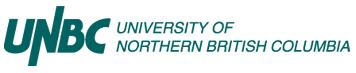 Research Ethics BoardOffice of Research (250) 960-6735RESEARCH ETHICS BOARD APPLICATION CHECKLISTREB ApplicationInformation Letter and/or Consent FormRevised July 2015Ensure start date included in the application is after the REB meetingEnsure that you have included signatures from yourself and your Supervisor (if required).Purpose and goals of the researchHow respondent was chosenWhat respondent will be asked to doWho will have access to the responses of the respondentThe voluntary nature of their participation (including participants right to withdraw at any time) and their information will be withdrawn as wellPotential risks (if any) from the studyPotential benefits from the studyHow anonymity is addressedHow confidentiality is addressedHow information is stored, for how long, and how will it be destroyedIf the participant is being recorded and the recording is not to be destroyed a release for further use of the recording should be obtainedName and phone number of person to contact in case questions ariseHow to get a copy of the research resultsIndication that any complaints about the project should be directed to the Office of Research (reb@unbc.ca or 250.960.6735)